Life of SARAH (BYARS) COOPER1799 Apr 9: Sarah born in Rutherford County, North Carolina 1812, age 13: Byars family moved to Christian County, Kentucky 1816 Dec 25, age 17: Cader and Sarah were married1830, age 31: Jefferson County, Alabama1842 Sep 22; age 43: husband Cader died at age 46, Talladega County, Alabama;  Eight children: Albert, 17; Mary Jane, 14; Sylvester, 12; Emily, 10; Joseph, 8; Sarah, 6; Martha, 4, George 1 (The four oldest children were married by now – Nancy, Eliza, John C. and Elizabeth.)1845, age 46: DeKalb, Kemper, County, Mississippi 1850, age 51: Oktibbeha County, Mississippi1862, age 63: Monroe County, Mississippi1862 May 17: son George W. died from malaria at age 21: Served 4 months and 17 days1862 Jul 1: son­in­law David C. Hefner died from illness at age 47: Enlisted Jan 18, 1862, in hospital May 4, 18621863 Jul 2: son Joseph died in Battle of Gettysburg at age 291864 May 27: grandson William S. Hefner wounded in battle at age 23: Served for three and one/half years; wounded in Battle of New Hope, Marietta, GA1864 Oct 6: grandson John C. Hefner died from illness at age 20: Enlisted Jan 18, 1862; captured at Vicksburg July 4, 1863; in hospital Aug 5­8, 1864 and Sept 28­Oct 6, 18641864 Oct 18: Sarah died at 651864 Oct 19: son Sylvester wounded in battle at age 34: Enlisted Feb 24, 1863, wounded at Battle of Cedar Creek, October 19, 1864, leg amputated on battlefield; taken prisoner.Sarah Byars Cooper had twelve children from 1817­1841. She saw three sons, one son­in­law and two grandsons off to war. Four of these died as a result of injury or illness, two were wounded in battle.Composed by Anita Cooper, August 6, 2006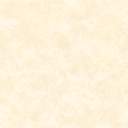 